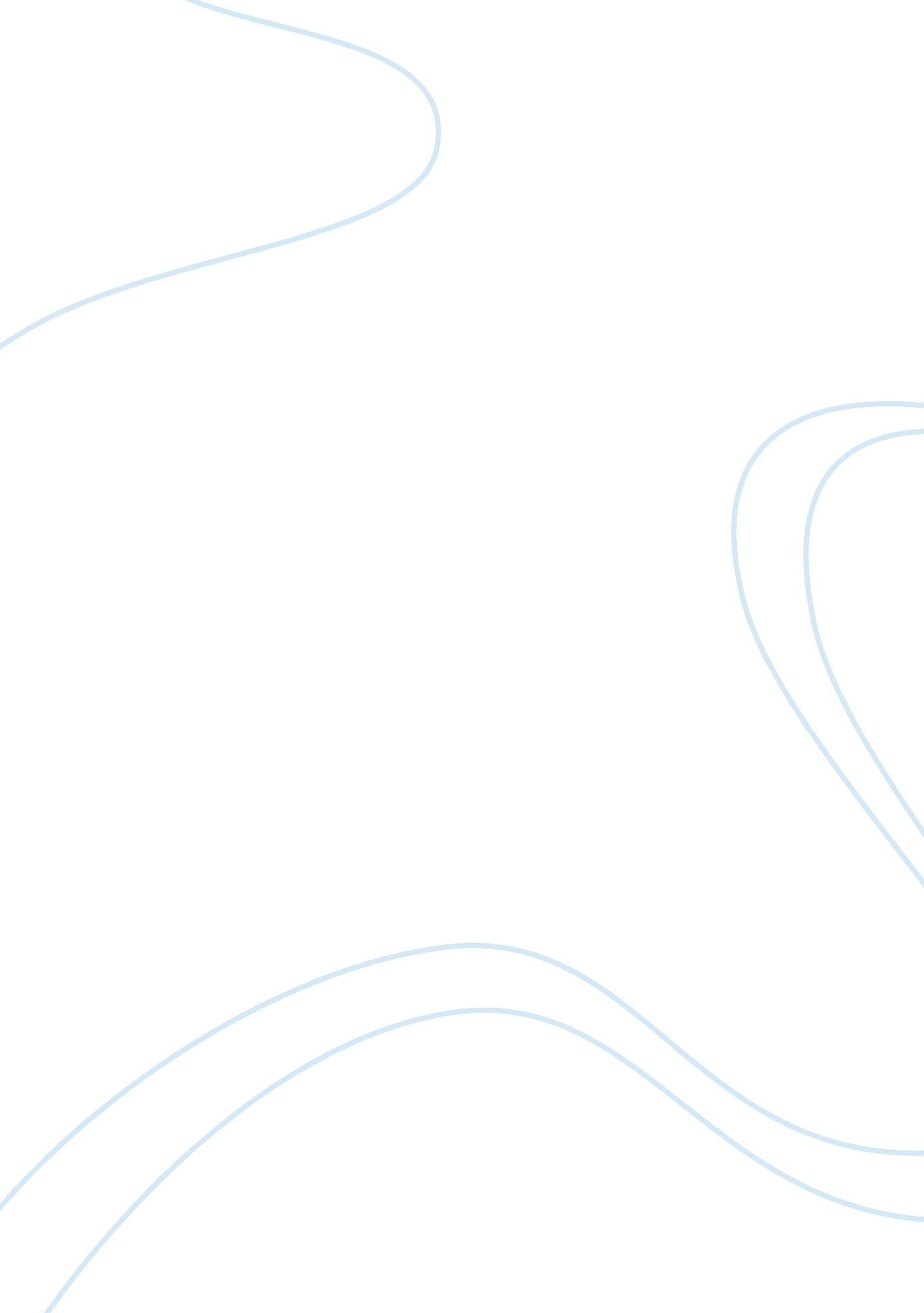 Mobile phones and the society argumentative essayEntertainment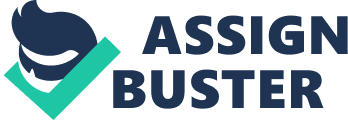 Technological advancement has been on the rise in the last couple of years this century. Among the many technological objects and gadgets that have been brought into the society are mobile phones. The mobile phones have undergone a rapid revolution in the process of evolving from simple devices for making calls to small portable computers. This rapid evolution has brought along with it various changes in the society, positive and negative. 
As a result, this has led to the creation of rules which are directed at regulating the use of these devices. These rules are not the kind of rules that are written down on paper but they are a general etiquette for the mobile phone users. 
Among the many of these mobile user rules, the most important rule in my society is that during a visit to the neighbors, if it happens that there are elderly people in the house, especially old individuals, everybody’s mobile phone should be put on vibration/silent mode only. This is due to the disrespectful or obscene nature of the ringing alert tones used by the young generation, which are mostly the urban music tones loaded in the memory of the phone. 
Another important rule on the usage of mobile phones is that, no individual should talk to the other while at the same time texting on a mobile phone. It is generally viewed to be very rude in my society when a person is on the phone texting while still trying to keep a conversation going with their friends. This rule clearly serves a good purpose because it is disrespectful not to show concern for other individuals opinions or the need to listen to their views. 
Another behavior that is unacceptable in my society is the act of talking very loudly while on the phone when in a busy place or in a crowd. This act is viewed as rude or show-off because, the mobile phone designers have done a respectable and clear job of positioning the microphone close enough to the mouth of the user. 
As technology keeps advancing, it is my opinion that every society has in some way or the other, these simple rules that help to keep people on track in the process of using the mobile phones. 